
Clerk to the Council : Cat Freston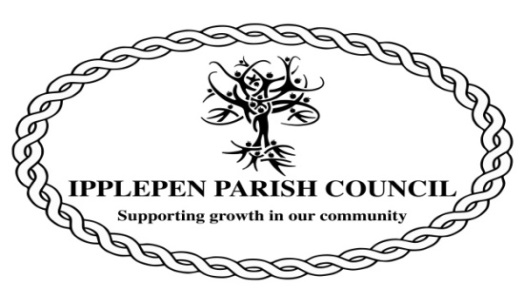 17, Fairview RoadDenburyTQ12 6ET(01803) 813250                       Email:ipplepencouncil@btopenworld.com						AGENDAAGENDA FOR THE AMENITIES COMMITTEE MEETING OF IPPLEPEN PARISH COUNCIL ON TUESDAY 20th JULY 2021You are hereby Summoned to attend the Meeting of the Council, which is to be held on Tuesday 20th July 2021 at 19.00 at the Millennium Centre, Ipplepen for transacting the following business:C.FrestonSigned: Parish Clerk 14th July 20211. The Chairman will open the Meeting and receive apologies.2. To declare any interests arising at this meeting and to consider any dispensation requests relating to this meeting.3. The Council will adjourn for the following items:Public Question Time: A period of 10 minutes will be allowed for members of the public to ask questions or make comment regarding the work of the Council or other items that affect Ipplepen4. The Council will convene to conduct the following business:a) Bus Shelter repairs and maintenanceb) Benches -i. Replacement galvanised bench endii. Memorial benchesc) 1/22 yearly Football Club inspection          d) Recreation Ground events, Villages in Action, Carnival Clube) Clampitt Road Toilet block - external maintenancef) Play area fencing and gatesg) Skatepark quarter pipe - removalh) AOB 5. To note the date of the next meeting: Tuesday 10th August 2021